Žák dohodnutým způsobem elektronicky odevzdá pracovní list pod názvem „PL01_(Prijmeni)“.Hodnoty součástek nejprve proměřte, nižší hodnota rezistoru by mohla poškodit zařízení.Nainstalujte RPINainstalujte na micro SD kartu aktuální verzi operačního systému Raspbian. Po zapnutí Raspberry Pi se seznamte s OS, nastavte si síť na připojení k AP podle pokynů učitele, proveďte update a upgrade OS, nainstalujte mc, wiringPi.Pomůcky: Raspberry Pi 3, AP Mikrotik, PC se SW pro nahrání obrazu OS na microSD kartu.Sestavte zapojení na nepájivém poli podle obrázkuNa Raspberry Pi připojte přes nepájivé pole LED diodu na GPIO pin 5.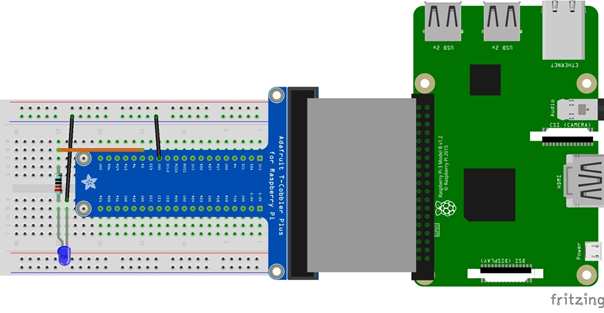 Vyzkoušejte ovládání GPIO pinů pomocí příkazů z termináluVyzkoušejte pomocí příkazů ovládání GPIO pinů a rozsvěcujte/zhasínejte LED diodu.Aktualizujte prostředí NodeRED a nastavte jeho spuštění po zapnutíDoinstalujte paletu dashboard.Sestavte blokový diagramOvládejte GPIO pin 5 (wiringPi pin 29) tlačítky LED ON, LED OFF.Vytvořte dashboard pro ovládání LED podle obrázku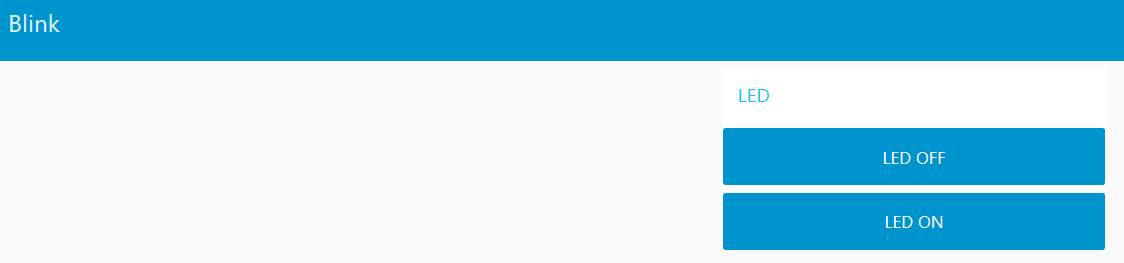 Pomůcky: Raspberry Pi 3, nepájivé pole, LED dioda, rezistor 220 Ω, propojovací vodičeLiteratura a zdroje informací: https://pinout.xyz/pinout/wiringpi, http://wiringpi.com/PL01_RPI-instalace_OS-wiringPiPL01_RPI-instalace_OS-wiringPiČíslo pracovního listu:       
1Předmět: Příjmení a jméno:Číslo pracovního listu:       
1Zaměření:Třída:Číslo pracovního listu:       
1